DECLARAÇÃO DE ORIENTADOR(A) DE TRABALHO DE CONCLUSÃO DE CURSO E SOLICITAÇÃO DE MATRÍCULADeclaro, para os devidos fins que se fizerem necessários, que fui procurado(a) pelo(a) discente  ______________________________________________________________________________, matrícula ________________________ e concordo em orientá-lo(a) nas disciplinas HDS1015 Trabalho de Conclusão de Curso I (TCC I) e HDS1034 Trabalho de Conclusão de Curso II (TCC II), durante os semestres 20____/[1][2], em TCC I, e 20____/[1][2], em TCC II.A oferta da disciplina TCCA deverá ser feita no(s) seguinte(s) horário(s):totalizando duas horas/semanais, e está adequado com a matrícula do(a) discente.Santa Maria, ________de ____________________ de___________.____________________________________________________                            Orientador(a):                             SIAPE: Autorizo minha matrícula nas referidas disciplinas, conforme cronograma acima,____________________________________________________(Discente)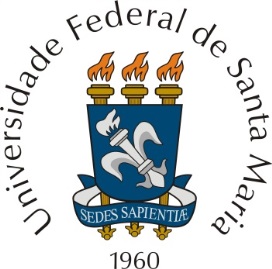 UNIVERSIDADE FEDERAL DE SANTA MARIACURSO DE ENGENHARIA SANITÁRIA E AMBIENTAL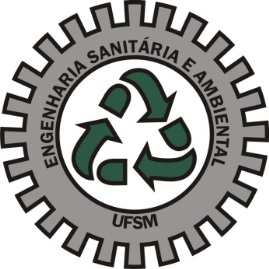 DIADIASEGTERQUAQUISEXDIADIAHORÁRIOinício:::::HORÁRIOfim:::::